SUXESTIÓNS 26.II.23- Fano regálanos esta coresma unha actividade que imos seguir, guiados por un mapa titulado: “Buscando o tesouro de Xesús”. Percorreremos desertos, oasis, Xerusalén e Betania para chegar ao tesouro da CRUZ, Cristo morto e resucitado. Atoparémonos con personaxes: o tentador, Elías e Moisés, a Samaritana, o Cego, Lázaro... No camiño atoparemos pistas: a Palabra, a auga, a Luz e a Vida. Atrevédesvos? Busca en: 
https://odresnuevos.es/2023/02/13/coresma-fano-2023/ Aprendede esta canción sobre este tema: O tesouro de Xesús, Unai Quirós e Fano, canción: https://www.youtube.com/watch?v=OusQNQ7ItSo Aquí tes tamén o mapa de Fano: https://odresnuevos.es/2023/02/13/coresma-fano-2023/#jp-carousel-20299. Facede o mapa completo en forma de rolo ou en papel pluma e cada domingo ides engadindo o mapa que toca e explicádelo. - Escribe nun papel 7 tentacións que tes e trata cada día de rexeitar unha. Mira ao teu corazón, Xesús quere transformalo, mira o que che pesa, estórbache ou che impide camiñar. Pídelle a Xesús que che regale o seu Espírito para ser forte e ir contracorrente. - Ten en conta tamén 3 cousas que nos axudan a vencer e a vivir para Deus: * ORACIÓN: a túa relación con Deus, ORA, escoita a Palabra, Eucaristía dominical, confesión.
* ESMOLA: a túa relación cos demais: COMPARTE as túas cousas e o teu tempo, dáche a ti mesmo, ama, serve.
* XAXÚN: a túa relación contigo mesmo: XAXÚA de preguizas, rancores, vinganzas, xenio, frases asasinas ou daniñas, soberbia, comodidade… - Aprendede “Corenta días camiñando” 
https://www.youtube.com/watch?v=WiSWRZkem5Q - Preparade a imposición da cinza, polo menos para os nenos se non participaron na celebración: con iso expresamos que estamos arrepentidos, que rexeitamos as tentacións e que imos elixir o camiño de Deus. - Debuxamos no medio folio un boneco coas mans e as pernas abertas. Del sairán unhas cadeas que son o que nos tentan: preguiza, consola, móbil, tristeza, protestar, pouca oración… Poden ser cousas, defectos, actitudes… Pódese presentar no ofertorio como símbolo do que queren quitarse durante a coresma. Logo devolveráselles para que o teñan á vista nas súas casas para podelo limpar da súa vida. Tamén se podería dicirlles que escribisen 7 tentacións que ten e tratar cada día de rexeitar unha. - Podemos ir colocando cada semana un obxecto da paixón no presbiterio: 1º domingo o pau vertical, o 2º o horizontal, formando a cruz na que o Señor morrerá por todos. O 3º unha corda, representando o noso desexo de colaborar co Señor para que, a súa cruz, desate tantos corazóns duros e afastados de Deus. O 4º uns cravos. O 5º un martelo. En Ramos un loureiro e unha coroa de espiñas… VÍDEOS PARA ESTE DOMINGO: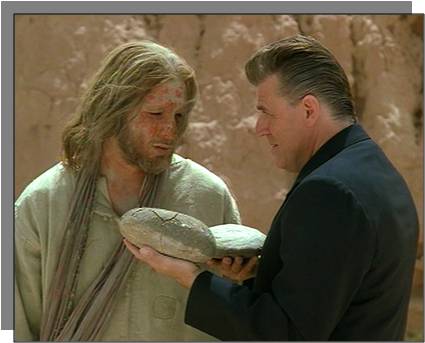  Coresma-1ºA, Mateo 4,1-11,  As tentacións. -Xesús é tentado polo diaño, película http://www.youtube.com/watch?v=jt2RPUASiac -Mt 4, 1-11, película: http://youtu.be/tfljlqzvkew -Xesús no deserto, debuxos: https://www.youtube.com/watch?v=myQSkWTAdlY&index=1&list=PL200B0FB3F8BBDE11 -Tentacións, debuxos: https://www.youtube.com/watch?v=1wl3jnDULd4 -Apple Store, Verbo Divino 2011, reflexión: https://www.youtube.com/watch?v=pjGzxCS2eng -Son o que fago, Verbo Divino 2014, reflexión: http://www.youtube.com/watch?v=dQ7b-uwYPJo -Cambiemos, VD 2017, reflexión: https://www.youtube.com/watch?v=bBbJuLKGbWA -Necesidade, VD 2020, reflexión: https://www.youtube.com/watch?v=6frHgBr5h10 -Cinco armas contra o demo, Juan Manuel Cotelo: https://youtu.be/xPLVuskpvVc -As tentacións, cómic: http://www.youtube.com/watch?v=J5XF6805Ou7I -Coresma, iso que é?, explicación: http://www.youtube.com/watch?v=e-LdGwD1BwI -Inicio de coresma, tempo de conversión, explicación: http://www.youtube.com/watch?v=wS5D8l1oLts -As tentacións, canto de Javier Brú: https://www.youtube.com/watch?v=h6VGBlgYYdc -Xesús é (Coresma A), canción de Unai Quirós: https://www.youtube.com/watch?v=PDwp-M7E5UI -Corenta días camiñando, Canto representado: https://www.youtube.com/watch?v=jovQCj3lQ_c&t=73s https://www.youtube.com/watch?v=NMpT1m8uXCc -Convértete, canto de Unai Quirós: https://www.youtube.com/watch?v=-b5lw4gCiok –Lecturas con linguaxe de signos: https://www.youtube.com/watch?v=YCejyUPmXjg https://www.youtube.com/watch?v=Fj048AWiN1Q 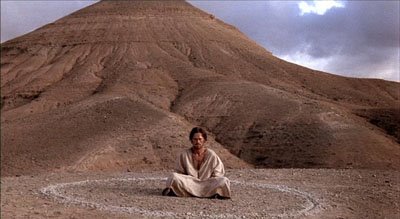 